TITRE TITRE TITRE TITRE TITRE TITRE TITRE TITRESous-titre Sous-titre Sous-titre Sous-titre Sous-titre Sous-titreTITLE TITLE TITLE TITLE TITLE TITLE TITLE TITLESub-title Sub-title Sub-title Sub-title Sub-title Sub-titleNom + Prénom Grade + établissement + Paysabcde@fghh.comReçu le:.. /.. /...                                                       Évalué le:.. /.. /....                                                      Publié le:.. /.. /....Resuméresumé resumé resumé resumé resumé resumé resumé resumé resumé resumé resumé resumé resumé resumé resumé resumé resumé resumé resumé resumé resumé resumé resumé resumé resumé resumé resumé resumé resumé resumé resumé resumé resumé resumé resumé resumé resumé resumé resumé resumé resumé resumé resumé resumé resumé resumé resumé resumé resumé resumé resumé resumé resumé resumé resumé resumé resumé resumé resumé resumé resumé resumé resumé resumé resumé resumé resumé resumé resumé resumé resumé resumé resumé resumé resumé resumé resumé resumé resumé resumé resumé resumé resumé resumé resumé resumé resumé resumé resumé resumé resumé resumé resumé resumé resumé resumé resumé resumé resumé resumé resumé resumé resuméMots ClefXxjklm, fgrjddbshv, hbckjbjn lrvjb, ohojhbkbsvfdxrdxfeg,gedgvjdfmlkbmldsvb,kmgABSTRACTabstract abstract abstract abstract abstract abstract abstract abstract abstract abstract abstract abstract abstract abstract abstract abstract abstract abstract abstract abstract abstract abstract abstract abstract abstract abstract abstract abstract abstract abstract abstract abstract abstract abstract abstract abstract abstract abstract abstract abstract abstract abstract abstract abstract abstract abstract abstract abstract abstract abstract abstract abstract abstract abstract abstract abstract abstract abstract abstract abstract abstract abstract abstract abstract abstract abstract abstract abstract abstract abstract abstract abstract abstract abstract abstract abstract abstract abstract abstract abstract abstract abstract abstract abstract abstract abstract abstract abstract abstract abstract abstract abstract abstract abstract abstract abstract abstract abstract abstract KEY WORDSXxjklm, fgrjddbshv, hbckjbjn lrvjb, ohojhbkbsvfdxrdxfeg,gedgvjdfmlkbmldsvb,kmgINTRODUCTIONTexte de l’introduction Texte de l’introduction Texte de l’introduction Texte de l’introduction Texte de l’introduction Texte de l’introduction Texte de l’introduction Texte de l’introduction Texte de l’introduction Texte de l’introduction Texte de l’introduction Texte de l’introduction Texte de l’introduction Texte de l’introduction Texte de l’introduction Texte de l’introduction Texte de l’introduction Texte de l’introduction Texte de l’introduction Texte de l’introduction Texte de l’introduction Texte de l’introduction Texte de l’introduction Texte de l’introduction Texte de l’introduction Texte de l’introduction Texte de l’introduction Texte de l’introduction Texte de l’introduction Texte de l’introduction Texte de l’introduction Texte de l’introduction Texte de l’introduction Texte de l’introduction Texte de l’introduction Texte de l’introduction Texte de l’introduction. Texte de l’introductionTexte de l’introductionTexte de l’introductionTexte de l’introductionTexte de l’introductionTexte de l’introductionTexte de l’introductionTexte de l’introductionTexte de l’introductionTexte de l’introductionTexte de l’introductionTexte de l’introductionTexte de l’introductionTexte de l’introductionTexte de l’introductionTexte de l’introductionTexte de l’introductionTexte de l’introductionTexte de l’introductionTexte de l’introductionTexte de l’introductionTexte de l’introductionTexte de l’introductionTexte de l’introductionTexte de l’introductionTexte de l’introductionTexte de l’introductionTexte de l’introductionTexte de l’introductionTexte de l’introductionTexte de l’introductionTexte de l’introductionTexte de l’introductionTexte de l’introductionTexte de l’introductionTexte de l’introductionTexte de l’introductionTexte de l’introductionTexte de l’introductionTexte de l’introductionTexte de l’introductionTexte de l’introductionTexte de l’introductionTexte de l’introductionTexte de l’introductionTexte de l’introductionTexte de l’introduction.Texte de l’introduction Texte de l’introduction Texte de l’introduction Texte de l’introduction Texte de l’introduction Texte de l’introduction Texte de l’introduction Texte de l’introduction Texte de l’introduction Texte de l’introduction Texte de l’introduction Texte de l’introduction Texte de l’introduction Texte de l’introduction Texte de l’introduction Texte de l’introduction Texte de l’introduction Texte de l’introduction Texte de l’introduction Texte de l’introduction Texte de l’introduction Texte de l’introduction Texte de l’introduction Texte de l’introduction Texte de l’introduction Texte de l’introduction Texte de l’introduction Texte de l’introduction Texte de l’introduction Texte de l’introduction Texte de l’introduction Texte de l’introduction Texte de l’introduction Texte de l’introduction Texte de l’introduction Texte de l’introduction Texte de l’introduction Texte de l’introduction Texte de l’introduction Texte de l’introduction Texte de l’introduction Texte de l’introduction Texte de l’introduction Texte de l’introduction Texte de l’introduction.Texte de l’introduction Texte de l’introduction Texte de l’introduction Texte de l’introduction Texte de l’introduction Texte de l’introduction Texte de l’introduction Texte de l’introduction Texte de l’introduction Texte de l’introduction Texte de l’introduction Texte de l’introduction Texte de l’introduction Texte de l’introduction Texte de l’introduction Texte de l’introduction Texte de l’introduction Texte de l’introduction Texte de l’introduction Texte de l’introduction Texte de l’introduction Texte de l’introduction Texte de l’introduction Texte de l’introduction Texte de l’introduction Texte de l’introduction Texte de l’introduction Texte de l’introduction Texte de l’introduction Texte de l’introduction Texte de l’introduction.1-SOUS-TITRE 1	Corps du texte sous-titre1 Corps du texte sous-titre1 Corps du texte sous-titre1 Corps du texte sous-titre1 Corps du texte sous-titre1 Corps du texte sous-titre1 Corps du texte sous-titre1 Corps du texte sous-titre1 Corps du texte sous-titre1 Corps du texte sous-titre1 Corps du texte sous-titre1 Corps du texte sous-titre1 Corps du texte sous-titre1 Corps du texte sous-titre1 Corps du texte sous-titre1 Corps du texte sous-titre1 Corps du texte sous-titre1 Corps du texte sous-titre1 Corps du texte sous-titre1 Corps du texte sous-titre1 Corps du texte sous-titre1 Corps du texte sous-titre1 Corps du texte sous-titre1 Corps du texte sous-titre1 Corps du texte sous-titre1 Corps du texte sous-titre1 Corps du texte sous-titre1 Corps du texte sous-titre1 Corps du texte sous-titre1 Corps du texte sous-titre1 Corps du texte sous-titre1.Corps du texte sous-titre1 Corps du texte sous-titre1 Corps du texte sous-titre1 Corps du texte sous-titre1 Corps du texte sous-titre1 Corps du texte sous-titre1 Corps du texte sous-titre1 Corps du texte sous-titre1 Corps du texte sous-titre1 Corps du texte sous-titre1 Corps du texte sous-titre1 Corps du texte sous-titre1 Corps du texte sous-titre1 Corps du texte sous-titre1 Corps du texte sous-titre1 Corps du texte sous-titre1 Corps du texte sous-titre1 Corps du texte sous-titre1 Corps du texte sous-titre1 Corps du texte sous-titre1 Corps du texte sous-titre1 Corps du texte sous-titre1 Corps du texte sous-titre1 Corps du texte sous-titre1 Corps du texte sous-titre1 Corps du texte sous-titre1 Corps du texte sous-titre1 Corps du texte sous-titre1 Corps du texte sous-titre1 Corps du texte sous-titre1 Corps du texte sous-titre1 Corps du texte sous-titre1 Corps du texte sous-titre1 Corps du texte sous-titre1 Corps du texte sous-titre1 Corps du texte sous-titre1 Corps du texte sous-titre1 Corps du texte sous-titre1 Corps du texte sous-titre1 Corps du texte sous-titre1 Corps du texte sous-titre1 Corps du texte sous-titre1 Corps du texte sous-titre1 Corps du texte sous-titre1 Corps du texte sous-titre1.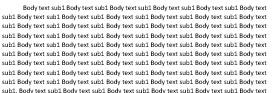 Figure : titre de la figure + source au format APA (Nom, SN., xxxx) Corps du texte sous-titre1 Corps du texte sous-titre1 Corps du texte sous-titre1 Corps du texte sous-titre1 Corps du texte sous-titre1 Corps du texte sous-titre1 Corps du texte sous-titre1 Corps du texte sous-titre1 Corps du texte sous-titre1 Corps du texte sous-titre1 Corps du texte sous-titre1 Corps du texte sous-titre1 Corps du texte sous-titre1 Corps du texte 2- SOUS-TITRE 2Corps du texte sous-titre2 Corps du texte sous-titre2 Corps du texte sous-titre2 Corps du texte sous-titre2 Corps du texte sous-titre2 Corps du texte sous-titre2 Corps du texte sous-titre2 Corps du texte sous-titre2 Corps du texte sous-titre2 Corps du texte sous-titre2 Corps du texte sous-titre2 Corps du texte sous-titre2 Corps du texte sous-titre2 Corps du texte sous-titre2 Corps du texte sous-titre2 Corps du texte sous-titre2 Corps du texte sous-titre2 Corps du texte sous-titre2 Corps du texte sous-titre2 Corps du texte sous-titre2 Corps du texte sous-titre2 Corps du texte sous-titre2 Corps du texte sous-titre2 Corps du texte sous-titre2 Corps du texte sous-titre2 Corps du texte sous-titre2 Corps du texte sous-titre2 Corps du texte sous-titre2 Corps du texte sous-titre2 Corps du texte sous-titre2 Corps du texte sous-titre2 Corps du texte sous-titre2 Figure : titre de la figure + source au format APA (Nom, SN., xxxx)Corps du texte sous-titre2 Corps du texte sous-titre2 Corps du texte sous-titre2 Corps du texte sous-titre2 Corps du texte sous-titre2 Corps du texte sous-titre2 Corps du texte sous-titre2 Corps du texte sous-titre2 Corps du texte sous-titre2 Corps du texte sous-titre2 Corps du texte sous-titre2 Corps du texte sous-titre2 Corps du texte sous-titre2 Corps du texte sous-titre2 Corps du texte sous-titre2 Corps du texte sous-titre2 Corps du texte sous-titre2 Corps du texte sous-titre2 Corps du texte sous-titre2 Corps du texte sous-titre2 Corps du texte sous-titre2 Corps du texte sous-titre2 Corps du texte sous-titre2 Corps du texte sous-titre2 Corps du texte sous-titre2 Corps du texte sous-titre2 Corps du texte sous-titre2 Corps du texte sous-titre2 Corps du texte sous-titre2 Corps du texte sous-titre2 Corps du texte sous-titre2 Corps du texte sous-titre2 Corps du texte sous-titre2 Corps du texte sous-titre2 Corps du texte sous-titre2 Corps du texte sous-titre2 Corps du texte sous-titre2 Corps du texte sous-titre2 Corps du texte sous-titre2 Corps du texte sous-titre2 Corps du texte sous-titre2 Corps du texte sous-titre2 Corps du texte sous-titre2 Corps du texte sous-titre2 Corps du texte sous-titre2 Corps du texte sous-titre2 Corps du texte sous-titre2 Corps du texte sous-titre2 Corps du texte sous-titre2 Corps du texte sous-titre2 Corps du texte sous-titre2.3- SOUS-TITRE 3Corps du texte sous-titre3 Corps du texte sous-titre3 Corps du texte sous-titre3 Corps du texte sous-titre3 Corps du texte sous-titre3 Corps du texte sous-titre3 Corps du texte sous-titre3 Corps du texte sous-titre3 Corps du texte sous-titre3 Corps du texte sous-titre3 Corps du texte sous-titre3 Corps du texte sous-titre3 Corps du texte sous-titre3 Corps du texte sous-titre3 Corps du texte sous-titre3 Corps du texte sous-titre3 Corps du texte sous-titre3 Corps du texte sous-titre3 Corps du texte sous-titre3 Corps du texte sous-titre3 Corps du texte sous-titre3 Corps du texte sous-titre3 Corps du texte sous-titre3 Corps du texte sous-titre3 Corps du texte sous-titre3 Corps du texte sous-titre3 Corps du texte sous-titre3 Corps du texte sous-titre3 Corps du texte sous-titre3 Corps du texte sous-titre3 Corps du texte sous-titre3 Corps du texte sous-titre3 Corps du texte sous-titre3 Corps du texte sous-titre3 Corps du texte sous-titre3 Corps du texte sous-titre3 Corps du texte sous-titre3 Corps du texte sous-titre3 Corps du texte sous-titre3 Corps du texte sous-titre3 Corps du texte sous-titre3 Corps du texte sous-titre3 Corps du texte sous-titre3Tableau : Légende du tableau avec référence si elle est tirée d’une autre étude (Nom, SN., xxxx)Corps du texte sous-titre3 Corps du texte sous-titre3 Corps du texte sous-titre3 Corps du texte sous-titre3 Corps du texte sous-titre3 Corps du texte sous-titre3 Corps du texte sous-titre3 Corps du texte sous-titre3 Corps du texte sous-titre3 Corps du texte sous-titre3 Corps du texte sous-titre3 Corps du texte sous-titre3 Corps du texte sous-titre3 Corps du texte sous-titre3 Corps du texte sous-titre3 Corps du texte sous-titre3 Corps du texte sous-titre3 Corps du texte sous-titre3 Corps du texte sous-titre3 Corps du texte sous-titre3 Corps du texte sous-titre3 Corps du texte sous-titre3 Corps du texte sous-titre3 Corps du texte sous-titre3 Corps du texte sous-titre3 Corps du texte sous-titre3 Corps du texte sous-titre3 Corps du texte sous-titre3 Corps du texte sous-titre3 Corps du texte sous-titre3 Corps du texte sous-titre3 Corps du texte sous-titre3 Corps du texte sous-titre3 Corps du texte sous-titre3 Corps du texte sous-titre3 Corps du texte sous-titre3 Corps du texte sous-titre3 Corps du texte sous-titre3 Corps du texte sous-titre3 Corps du texte sous-titre3 Corps du texte sous-titre3 Corps du texte sous-titre3 Corps du texte sous-titre3 Corps du texte sous-titre3 Corps du texte sous-titre3 Corps du texte sous-titre3 Corps du texte sous-titre3 Corps du texte sous-titre3 Corps du texte sous-titre3 Corps du texte sous-titre3.CONCLUSIONConclusion Conclusion Conclusion Conclusion Conclusion Conclusion Conclusion Conclusion Conclusion Conclusion Conclusion Conclusion Conclusion Conclusion Conclusion Conclusion Conclusion Conclusion Conclusion Conclusion Conclusion Conclusion Conclusion Conclusion Conclusion Conclusion Conclusion Conclusion Conclusion Conclusion Conclusion Conclusion Conclusion Conclusion Conclusion Conclusion Conclusion Conclusion Conclusion Conclusion Conclusion Conclusion Conclusion Conclusion Conclusion Conclusion Conclusion Conclusion Conclusion Conclusion Conclusion Conclusion .Conclusion Conclusion Conclusion Conclusion Conclusion Conclusion Conclusion Conclusion Conclusion Conclusion Conclusion Conclusion Conclusion Conclusion Conclusion Conclusion Conclusion Conclusion Conclusion Conclusion Conclusion Conclusion Conclusion Conclusion Conclusion Conclusion Conclusion Conclusion Conclusion Conclusion Conclusion Conclusion Conclusion Conclusion Conclusion Conclusion Conclusion Conclusion Conclusion Conclusion Conclusion Conclusion Conclusion Conclusion Conclusion Conclusion Conclusion Conclusion Conclusion Conclusion Conclusion Conclusion Conclusion Conclusion Conclusion Conclusion Conclusion Conclusion Conclusion Conclusion Conclusion Conclusion Conclusion Conclusion Conclusion Conclusion Conclusion Conclusion Conclusion Conclusion Conclusion Conclusion Conclusion Conclusion Conclusion Conclusion Conclusion Conclusion Conclusion Conclusion Conclusion Conclusion Conclusion Conclusion Conclusion Conclusion Conclusion Conclusion Conclusion Conclusion Conclusion Conclusion Conclusion Conclusion Conclusion Conclusion Conclusion Conclusion Conclusion Conclusion Conclusion Conclusion Conclusion Conclusion Conclusion Conclusion Conclusion Conclusion Conclusion Conclusion Conclusion Conclusion Conclusion Conclusion Conclusion Conclusion Conclusion Conclusion Conclusion Conclusion Conclusion Conclusion Conclusion Conclusion Conclusion Conclusion Conclusion Conclusion Conclusion Conclusion Conclusion Conclusion Conclusion Conclusion Conclusion Conclusion Conclusion Conclusion Conclusion Conclusion Conclusion Conclusion Conclusion Conclusion Conclusion Conclusion Conclusion Conclusion Conclusion Conclusion Conclusion Conclusion Conclusion Conclusion Conclusion Conclusion RÉFÉRENCES Livre-Auteur-Nom, S. N. (Année de publication). Titre du livre. Pays. Nom, S. (Année de publication, mois de publication). Titre de l’article. (J. E. chef, Ed.)Titre de la revue, vol(issue), pp. de-à. doi:doi de l’article Livre-Auteur-Nom, S. N. (Année de publication). Titre du livre. Pays. Nom, S. (Année de publication, mois de publication). Titre de l’article. (J. E. chef, Ed.)Titre de la revue, vol(issue), pp. de-à. doi:doi de l’articleLivre-Auteur-Nom, S. N. (Année de publication). Titre du livre. Pays. Nom, S. (Année de publication, mois de publication). Titre de l’article. (J. E. chef, Ed.)Titre de la revue, vol(issue), pp. de-à. doi:doi de l’articleLivre-Auteur-Nom, S. N. (Année de publication). Titre du livre. Pays. Nom, S. (Année de publication, mois de publication). Titre de l’article. (J. E. chef, Ed.)Titre de la revue, vol(issue), pp. de-à. doi:doi de l’articleLivre-Auteur-Nom, S. N. (Année de publication). Titre du livre. Pays. Nom, S. (Année de publication, mois de publication). Titre de l’article. (J. E. chef, Ed.)Titre de la revue, vol(issue), pp. de-à. doi:doi de l’articleLivre-Auteur-Nom, S. N. (Année de publication). Titre du livre. Pays. Nom, S. (Année de publication, mois de publication). Titre de l’article. (J. E. chef, Ed.)Titre de la revue, vol(issue), pp. de-à. doi:doi de l’articleLivre-Auteur-Nom, S. N. (Année de publication). Titre du livre. Pays. Nom, S. (Année de publication, mois de publication). Titre de l’article. (J. E. chef, Ed.)Titre de la revue, vol(issue), pp. de-à. doi:doi de l’articleLivre-Auteur-Nom, S. N. (Année de publication). Titre du livre. Pays. Nom, S. (Année de publication, mois de publication). Titre de l’article. (J. E. chef, Ed.)Titre de la revue, vol(issue), pp. de-à. doi:doi de l’articleLivre-Auteur-Nom, S. N. (Année de publication). Titre du livre. Pays. Nom, S. (Année de publication, mois de publication). Titre de l’article. (J. E. chef, Ed.)Titre de la revue, vol(issue), pp. de-à. doi:doi de l’articleLivre-Auteur-Nom, S. N. (Année de publication). Titre du livre. Pays. Nom, S. (Année de publication, mois de publication). Titre de l’article. (J. E. chef, Ed.)Titre de la revue, vol(issue), pp. de-à. doi:doi de l’articleLivre-Auteur-Nom, S. N. (Année de publication). Titre du livre. Pays. Nom, S. (Année de publication, mois de publication). Titre de l’article. (J. E. chef, Ed.)Titre de la revue, vol(issue), pp. de-à. doi:doi de l’articleLivre-Auteur-Nom, S. N. (Année de publication). Titre du livre. Pays. Nom, S. (Année de publication, mois de publication). Titre de l’article. (J. E. chef, Ed.)Titre de la revue, vol(issue), pp. de-à. doi:doi de l’articleLivre-Auteur-Nom, S. N. (Année de publication). Titre du livre. Pays. Nom, S. (Année de publication, mois de publication). Titre de l’article. (J. E. chef, Ed.)Titre de la revue, vol(issue), pp. de-à. doi:doi de l’articleLivre-Auteur-Nom, S. N. (Année de publication). Titre du livre. Pays. Nom, S. (Année de publication, mois de publication). Titre de l’article. (J. E. chef, Ed.)Titre de la revue, vol(issue), pp. de-à. doi:doi de l’articleLivre-Auteur-Nom, S. N. (Année de publication). Titre du livre. Pays. Nom, S. (Année de publication, mois de publication). Titre de l’article. (J. E. chef, Ed.)Titre de la revue, vol(issue), pp. de-à. doi:doi de l’articleLivre-Auteur-Nom, S. N. (Année de publication). Titre du livre. Pays. Nom, S. (Année de publication, mois de publication). Titre de l’article. (J. E. chef, Ed.)Titre de la revue, vol(issue), pp. de-à. doi:doi de l’articleLivre-Auteur-Nom, S. N. (Année de publication). Titre du livre. Pays. Nom, S. (Année de publication, mois de publication). Titre de l’article. (J. E. chef, Ed.)Titre de la revue, vol(issue), pp. de-à. doi:doi de l’articleLivre-Auteur-Nom, S. N. (Année de publication). Titre du livre. Pays. Nom, S. (Année de publication, mois de publication). Titre de l’article. (J. E. chef, Ed.)Titre de la revue, vol(issue), pp. de-à. doi:doi de l’articleLivre-Auteur-Nom, S. N. (Année de publication). Titre du livre. Pays. Nom, S. (Année de publication, mois de publication). Titre de l’article. (J. E. chef, Ed.)Titre de la revue, vol(issue), pp. de-à. doi:doi de l’articleLivre-Auteur-Nom, S. N. (Année de publication). Titre du livre. Pays. Nom, S. (Année de publication, mois de publication). Titre de l’article. (J. E. chef, Ed.)Titre de la revue, vol(issue), pp. de-à. doi:doi de l’articleLivre-Auteur-Nom, S. N. (Année de publication). Titre du livre. Pays. Nom, S. (Année de publication, mois de publication). Titre de l’article. (J. E. chef, Ed.)Titre de la revue, vol(issue), pp. de-à. doi:doi de l’articleLivre-Auteur-Nom, S. N. (Année de publication). Titre du livre. Pays. Nom, S. (Année de publication, mois de publication). Titre de l’article. (J. E. chef, Ed.)Titre de la revue, vol(issue), pp. de-à. doi:doi de l’articleLivre-Auteur-Nom, S. N. (Année de publication). Titre du livre. Pays. Nom, S. (Année de publication, mois de publication). Titre de l’article. (J. E. chef, Ed.)Titre de la revue, vol(issue), pp. de-à. doi:doi de l’articleLivre-Auteur-Nom, S. N. (Année de publication). Titre du livre. Pays. Nom, S. (Année de publication, mois de publication). Titre de l’article. (J. E. chef, Ed.)Titre de la revue, vol(issue), pp. de-à. doi:doi de l’articleAnnexesAjoutez ici le texte des entretiens s’ils sont réalisés avec des personnes en relation avec le domaine de recherche / tableaux de statistiques, partitions musicales ...